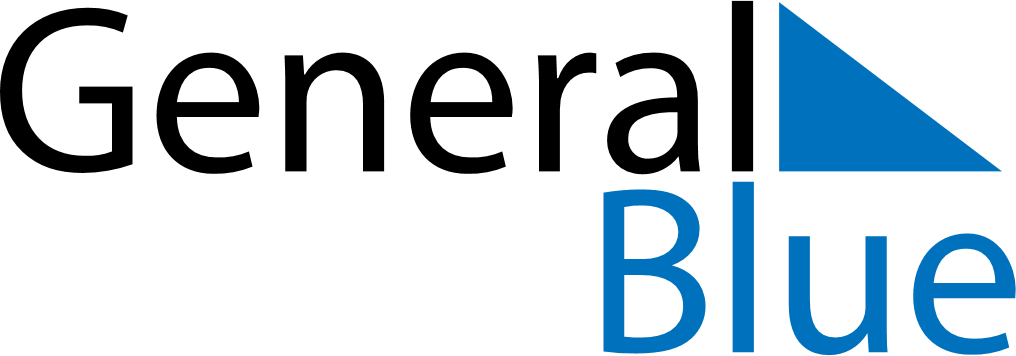 1819 1819 1819 1819 1819 1819 1819 MAYSundayMondayTuesdayWednesdayThursdayFridaySaturdayMAY1MAY2345678MAY9101112131415MAY16171819202122MAY23242526272829MAY3031MY NOTES